проект 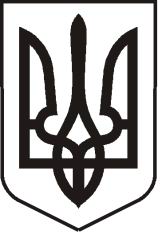 УКРАЇНАЛУГАНСЬКА   ОБЛАСТЬПОПАСНЯНСЬКА  МІСЬКА  РАДА ВИКОНАВЧИЙ КОМІТЕТРIШЕННЯ   13 червня  2019 року                         м. Попасна	                                                 № Про внесення змін до місцевого бюджетуміста Попасна на 2019 рік     Керуючись  ст. 23  Бюджетного  Кодексу України, п. 23 ч. 1 ст. 26, ст. 52 Закону України «Про місцеве самоврядування в Україні», відповідно до рішення міської ради  від 21.12.2018 №  101/3 «Про місцевий бюджет міста Попасна на 2019 рік», згідно з протоколом засідання  постійної комісії з питань бюджету, фінансів, соціально-економічного розвитку, комунальної власності та регуляторної політики, на підставі розпорядження голови  районної державної  адміністрації - керівника Попаснянської військово-цивільної адміністрації від 06 червня 2019 року №946 та від 11 червня 2019 року №1004  «Про внесення змін до розпорядження голови  районної державної  адміністрації - керівника Попаснянської військово-цивільної адміністрації від 22.12.2018р. №2488 «Про районний бюджет на 2019 рік»,  у зв’язку з виробничою необхідністю, виконавчий комітет Попаснянської міської радиВИРІШИВ: Внести зміни до  місцевого бюджету міста Попасна на 2019 рік:1-2 абзаци  першого пункту рішення міської ради від 21.12.2018 № 101/3  викласти у наступній редакції:«доходи місцевого бюджету у сумі – 35 873 522  гривень, у тому числі доходи загального фонду місцевого бюджету – 25 168 204 гривень та доходи спеціального фонду місцевого бюджету – 10 705 318 гривень згідно з додатком 1 до цього рішення;видатки місцевого бюджету у сумі 36 981 827 гривень, у тому числі видатки загального фонду місцевого бюджету – 19 304 589 гривень та видатки спеціального фонду місцевого бюджету – 17 677 238 гривень згідно з додатком 2 до цього рішення;Додатки 1,2,6 до рішення міської ради від 21.12.2018 № 101/3 викласти у новій редакції (додаються).Контроль за виконанням  даного рішення покласти на  фінансово-господарський відділ виконкому міської ради (Омельченко Я.С.).   Міський голова                                                                Ю.І.Онищенко  Підготувала: Омельченко, 2-17-37